БІЛОЦЕРКІВСЬКА МІСЬКА РАДА	КИЇВСЬКОЇ ОБЛАСТІ	Р І Ш Е Н Н Я
від 30 липня 2020 року                                                                        № 5580-100-VII
		Про поновлення договору оренди землі фізичній особі – підприємцю Бєкєтовій Олені ОлексіївніРозглянувши звернення постійної комісії з питань земельних відносин та земельного кадастру, планування території, будівництва, архітектури, охорони пам’яток, історичного середовища та благоустрою до міського голови від 24 червня 2020 року №166/02-17, протокол постійної комісії з питань  земельних відносин та земельного кадастру, планування території, будівництва, архітектури, охорони пам’яток, історичного середовища та благоустрою від 16 червня 2020 року №213, заяву фізичної особи – підприємця Бєкєтової  Олени Олексіївни від 26 травня 2020 року №15.1-07/2143, відповідно до ст.ст. 12, 93, 122, 124, 125, 126, ч.2 ст. 134  Земельного кодексу України, ст. 33 Закону України «Про оренду землі», ч. 5 ст. 16 Закону України «Про Державний земельний кадастр», ст. 24 Закону України «Про регулювання містобудівної діяльності», п. 34 ч. 1 ст. 26 Закону України «Про місцеве самоврядування в Україні», Порядку розміщення тимчасових споруд для провадження підприємницької діяльності, затвердженого наказом Міністерства регіонального розвитку, будівництва та житлово-комунального господарства України від 21 жовтня 2011 року №244, рішення Білоцерківської міської ради від 20 серпня 2015 року №1552-78-VI «Про затвердження Порядку розміщення тимчасових споруд для провадження підприємницької діяльності в м.Біла Церква»,  міська рада вирішила:1.Поновити договір оренди землі від 14 квітня 2014 року №56, який зареєстрований в Державному реєстрі речових прав на нерухоме майно, як інше речове право  від 27 червня 2014 року  №6171494 фізичній особі – підприємцю Бєкєтовій Олені Олексіївні  з цільовим призначенням 03.13. Для будівництва та обслуговування будівель закладів побутового обслуговування  (вид використання – для експлуатації та обслуговування тимчасової споруди для здійснення підприємницької діяльності – павільйону по ремонту взуття) за адресою: бульвар Олександрійський, в районі їдальні №12,    площею 0,0048 га (з них: під тимчасовою спорудою – 0,0027 га, під проїздами, проходами та площадками – 0,0021 га)  строком на 3 (три) роки, за рахунок земель населеного пункту м. Біла Церква.  Кадастровий номер: 3210300000:03:016:0056.2.Особі, зазначеній в цьому рішенні звернутися до управління регулювання земельних відносин Білоцерківської міської ради для укладення додаткової угоди про поновлення договору оренди землі від 14 квітня 2014 року №56 (шляхом викладення договору у новій редакції відповідно до внесених змін в чинне законодавство та Типовий договір оренди землі) та зареєструвати дану угоду в порядку визначеному чинним законодавством України.3.Контроль за виконанням цього рішення покласти на постійну комісію з питань  земельних відносин та земельного кадастру, планування території, будівництва, архітектури, охорони пам’яток, історичного середовища та благоустрою.Міський голова             	                                                                     Геннадій ДИКИЙ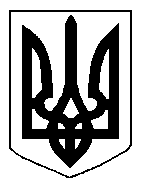 